 REZULTATI TEKMOVANJ IZ ZNANJA O SLADKORNI BOLEZNI                                                                                                             ŠOLSKO TEKMOVANJE:  petek,  11. 10. 2019                                              DRŽAVNO TEKMOVANJE: sobota, 16. 11. 2019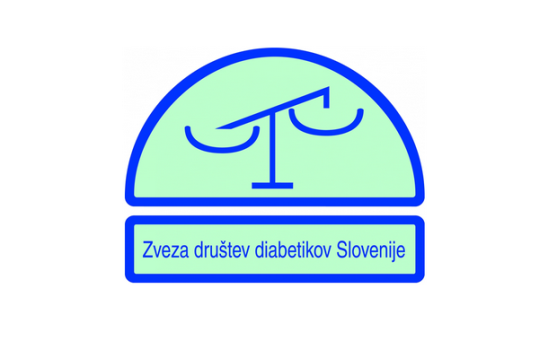 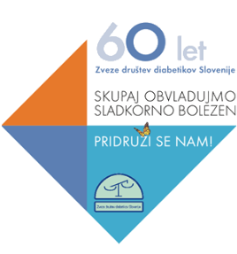 26. člen pravilnika o tekmovanju:- Bronasto tekmovanje dobi tekmovalec, ki na šolskem tekmovanju doseže najmanj 31 točk.                                          - Na državnem tekmovanju sodelujejo prvi trije najbolje uvrščeni tekmovalci, ki so na šolskem tekmovanju dosegli največje število točk, vendar ne manj kot 36.    - Srebrno priznanje dobi tekmovalec, ki  na državnem tekmovanju doseže najmanj 32 do vključno 36 točk.- Zlato priznanje  dobi tekmovalec, ki na državnem tekmovanju doseže najmanj 37 točk ali več.   ČESTITKE VSEM TEKMOVALCEM!20. 11. 2019, Miklavž pri Ormožu                                                            Mentorica tekmovanja:  Simona Tomažič Ime in priimek RazredTočkeDosežek (šolsko tekmovanje)DRŽAVNO TEKMOVANJEMaja Mlinarič8. a37bronasto priznanje – uvrstitev na državno tekmovanje31 točkEva Rakuša9. a36bronasto priznanje – uvrstitev na državno tekmovanje36 točkSREBRNO PRIZNANJELea Polanec9. a34bronasto priznanje Sara Anušek8. a34bronasto priznanjeMojca Bedekovič8.a32bronasto priznanjeAna Arnuga8. a31bronasto priznanjeJan Trstenjak8. a28_Klara Anušek8. a26_Špela Vrbnjak8. a26_Nika Anušek8. a25_Eva Jurkovič8. a23_